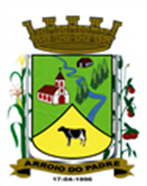 ESTADO DO RIO GRANDE DO SULPREFEITURA DE ARROIO DO PADREGABINETE DO PREFEITOLEI Nº 2.625 DE 05 DE MARÇO DE 2024.Autoriza o município de Arroio do Padre, Poder Executivo a contratar veterinário / clínica especializada para realização de exames de anemia infecciosa e de vacina contra a influenza em equinos que participarão dos desfiles da Festa do Cáqui e da Maçã e nos festejos da Semana Farroupilha, de 2024.O Vice Prefeito Municipal no Exercício do Cargo de Prefeito de Arroio do Padre, RS, Sr. Edegar Henke, faz saber que a Câmara de Vereadores aprovou e eu sanciono e promulgo a seguinte Lei.                                                                                     Art. 1º A presente Lei dispõe sobre o pagamento de exames de anemia infecciosa e de vacina contra a influenza em equinos que participarão dos desfiles da Festa do Cáqui e da Maçã e nos festejos da Semana Farroupilha, de 2024.Art. 2º Fica autorizado o município, Poder Executivo, a contratar veterinário / clínica especializada para realização de exames de anemia infecciosa e de vacina contra a influenza em equinos que vão participar dos desfiles da Festa do Cáqui e da Maçã e dos festejos da Semana Farroupilha, de 2024.Art. 3º Fica autorizado a realização de exames em aproximadamente em 30 (trinta) equinos, no valor de aproximadamente R$ 200,00 (duzentos reais).§ 1º. Do valor a ser dispendido pelo município na contratação dos exames, que será conhecido após a realização de processo licitatório, 20% (vinte por cento) serão de responsabilidade do proprietário do animal.§ 2º. O valor de que trata o parágrafo anterior, deverá ser pago na tesouraria do município, de forma antecipada, a realização dos exames.§ 3º. Será publicado aviso para o conhecimento dos proprietários dos animais a participar.Art. 4º As despesas decorrentes desta Lei correrão por dotações orçamentárias próprias vinculadas a promoção de atividades culturais no município.Art. 5º Esta Lei entra em vigor na data de sua publicação.Arroio do Padre, 05 de março de 2024.__________________________Edegar Henke Vice Prefeito no Exercício do Cargo de Prefeito